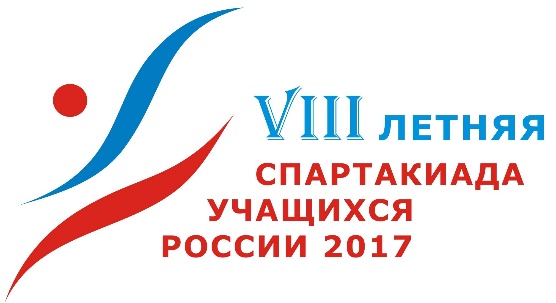 ИНФОРМАЦИОННЫЙ БЮЛЛЕТЕНЬ № 626 июля 2017Продолжаются финальные соревнования VIII летней спартакиады учащихся России 2017 года.Начались соревнования: - в г. Батайске (Ростовская область) -  по футболу (девушки), в которых принимают участие 184 человека из 9 субъектов Российской Федерации, в том числе 159 спортсменок и 
25 тренеров. - в г. Белгороде - по регби (девушки), в которых принимают участие 108 человек из 
8 субъектов Российской Федерации, в том числе 87 спортсменок и 21 тренер. - в г. Краснодаре – по прыжкам на батуте, в которых принимают участие 121 человек из 
27 субъектов Российской Федерации, в том числе 94 спортсмена (из них 50 юношей и 
44 девушки) и 27 тренеров.Всего в соревнованиях Спартакиады приняли участие 4172 человека из 81 субъекта Российской Федерации, в том числе 3226 спортсменов (из них 1277  юношей и 1949 девушек) и 946 тренеров. Общее количество участников Спартакиады*Субъекты Российской Федерации участвуют в нескольких видах спорта **Спортивные школы участвуют в нескольких видах спортаРезультаты общекомандного первенства среди спортивных сборных команд субъектов Российской Федерации(закончились 15 «зачетных» спортивных дисциплин программы из 54)Итоги командного первенства среди Организаций – спортивных школ, ЦОП, спортивных клубов и т.п.(пункт 6.3.3 Положения о спортивных соревнованиях Спартакиады)БадминтонБаскетбол (юноши)Баскетбол (девушки)Пляжный волейболТеннис (юноши)Теннис (девушки)Количество участниковРаспределение медалей и призовых мест по видам спорта между субъектами РФПобедители и призеры Спартакиады по видам спортаВелоспорт - маунтинбайкпос. Псебай (Краснодарский край)						   25-29 июля 2017 г.  Кросс-кантри гонка с выбыванием, юношиКросс-кантри гонка с выбыванием, девушкиСроки и места проведения ближайших финальных соревнований СпартакиадыКоординаты главного секретариатаг. Ростов-на-ДонуЭлектронная почта spartakiada@inbox.ruТелефон: 8 (863) 269-78-42Следующий бюллетень выйдет 28 июля 2017 годаГлавный секретариат Спартакиады№Вид спортаКол-во субъектов Российской Федерации*Кол-во спортивных школ**Количество участниковКоличество участниковКоличество участниковКоличество участниковКоличество участников№Вид спортаКол-во субъектов Российской Федерации*Кол-во спортивных школ**ЮношиДевушкиВсего спортсменовТренерыВсего1Бадминтон26528582167452122Баскетбол 14120120240562963Бокс448229111511624Велоспорт - маунтинбайк18514899351345Волейбол 1212144143287483356Пляжный волейбол2643404888441327Гандбол – девушки 1018156156281848Парусный спорт248979168382069Прыжки в воду13214238802810810Прыжки на батуте275044942712111Пулевая стрельба44105952006226212Регби 887872110813Синхронное плавание14251461464018614Софтбол9-1051052813315Спортивная борьба (вольный стиль)377295871826024216Спортивная гимнастика3763 89881778726417Стрельба из лука 2754551093314218Теннис12313465238819Тяжелая атлетика43124701945424820Футбол 91591592518421Художественная гимнастика25491971975725422Шахматы153030601575Всего811277194932269464172МестоСубъект Российской ФедерацииИтоговая сумма очковМестоСубъект Российской ФедерацииИтоговая сумма очковI группа – 2 млн человек и болееI группа – 2 млн человек и болееI группа – 2 млн человек и более1Москва12852Санкт-Петербург11203Московская область10034Краснодарский край8985Самарская область5746Ростовская область5647Свердловская область5358Республика Татарстан 4729Волгоградская область43310Красноярский край40111Челябинская область37812Воронежская область34813Республика Башкортостан 30214Нижегородская область29715Новосибирская область28516Ставропольский край21617Кемеровская область19518Саратовская область12519Алтайский край8620Республика Крым7021Оренбургская область4022Республика Дагестан 3623Пермский край3424Иркутская область22II группа – до 2 млн человек     II группа – до 2 млн человек     II группа – до 2 млн человек     1Приморский край2462Ленинградская область2183Пензенская область1614Рязанская область1575ХМАО- Югра1546Вологодская область1537Удмуртская Республика1258Чувашская Республика1129Омская область10710Курская область10511Белгородская область9812Владимирская область7613Калужская область6914Липецкая область6815Астраханская область6616Забайкальский край6517Хабаровский край6518Ульяновская область6519Брянская область6020Архангельская область5721Кировская область4122Тюменская область3823Томская область3424Ярославская область2125Тульская область1826Тверская область1527Ивановская область1428Чеченская Республика1III группа – до 1 млн человекIII группа – до 1 млн человекIII группа – до 1 млн человек1РСО-Алания1372Республика Мордовия 813Республика Саха (Якутия) 734Калининградская область735Севастополь456Амурская область437Республика Коми 418Республика Адыгея 419Новгородская область3910Сахалинская область3811Республика Карелия  3112Курганская область2913ЯНАО2714Республика Хакасия 1915Псковская область1216Смоленская область1017Костромская область718Республика Тыва 519Орловская область520Республика Марий Эл 321Кабардино-Балкарская Республика221Республика Бурятия 223Республика Ингушетия 124Ненецкий АО1№ п/пСпортивная школаСубъект Российской ФедерацииЗСБ5Остальные места1ГБПОУ МССУОР №1Москва 812217 место - 1 2ГБПОУ МО "УОР№2"Московская область3129 место - 13СПб ГБОУ ДОД ГКСДЮШОР "Комета"Санкт-Петербург2219 место - 4, 17 место - 7, 22 место - 1, 23 место - 14ГБУ "СШОР №92"Москва 2117 место - 1 5ГАУ "СШОР №1"Самарская область49 место - 3, 17 место - 3, 22 место - 26ГБУ СО СШОР "Олимпийские ракетки"Саратовская область139 место - 6, 17 место - 4, 33 место - 4, 43 место - 27ДЮСШ "Динамо"Республика Татарстан139 место - 6, 17 место - 1, 23 место - 1, 33 место - 18ГАУ КО СШОР "Труд"Калужская область1117 место - 10, 22 место - 1, 23 место - 1, 33 место - 4, 45 место  -19ДЮСШ Алексеевского районаРеспублика Татарстан1123 место - 110ГБОУДО ВО СДЮШОР №2Воронежская область19 место - 1, 17 место - 211МБОУ ДЮСШ №21Воронежская область117 место - 8, 33 место - 2, 43 место  -312ГБУ ЦСП "Крылатское"Москва 122 место - 113МБУ ДО "СДЮСШОР по бадминтону"Нижегородская область89 место - 2, 17 место - 8, 23 место - 214МБОУ ДОД СДЮШОР по игровым видам спортаМосковская область29 место - 2, 15МБУ СШ №7Республика Башкортостан19 место - 3, 17 место - 4, 22 место - 1, 23 место - 1, 33 место - 316МБУ ДО ДЮСШ №1Краснодарский край19 место - 3, 17 место - 1, 22 место - 1, 43 место - 317МБУ СШОР "Торпедо"Челябинская область19 место - 2, 17 место - 4, 22 место - 1, 18ДЮСШМосковская область19 место - 219МБУ СШ №32Республика Башкортостан19 место - 1, 17 место - 3, 22 место - 1, 33 место - 120МБУ МО СШОР №2Краснодарский край117 место - 5, 22 место - 1, 23 место - 221МУ ДО ДЮСШ "Спартак-Орехово"Московская область123 место - 122МБУ СШОР "Юность-Метар"Челябинская область9 место - 5, 17 место - 3, 23 место - 1, 33 место - 2, 45 место - 123СДЮСШОР "ЦИВС"Новосибирская область9 место - 4, 17 место -5, 22 место - 1, 23 место - 1, 33 место - 6, 43 место - 2, 45 место - 124МБУ СШ "Ника"Краснодарский край9 место - 425ЦФКС УВЦ ЮФУРостовская область9 место - 3, 33 место - 3, 43 место - 1, 45 место - 226ГБОУ "СОШ №464"Санкт-Петербург9 место - 2, 17 место -2, 23 место - 127СШК Одинцово ЦСКАМосковская область9 место - 2, 22 место - 128КГАУ КСШ, БКППриморский край9 место - 1, 17 место -7, 22 место - 1, 33 место - 2, 45 место - 229МБОУ ДОД РДЮСШЛенинградская область9 место - 1, 17 место -4, 23 место - 1, 45 место - 130МБОУ ДО ДЮСШ "Факел"Свердловская область9 место - 1, 17 место -231ГБОУ ДОД СДЮШОР №1 Калининского районаСанкт-Петербург9 место - 1, 17 место -132БК ПриморьяПриморский край9 место - 1, 22 место -1, 23 место - 1, 33 место - 133ДЮСШ Кайбицкого районаРеспублика Татарстан9 место - 1, 22 место -1, 33 место - 134МБУ ДО ДЮСШ №3Ростовская область9 место - 1, 33 место -2, 43 место - 135ДЮСШ Сабинского районаРеспублика Татарстан9 место - 136БУ ДО г. Омска "СДЮСШОР №10"Омская область17 место -10, 33 место - 4, 43 место - 2, 45 место - 237ГБУ ДО ДЮСШ №4РСО-Алания17 место -4, 33 место - 4, 43 место - 2, 45 место - 238МАУ ДО ДЮСШ КГОСвердловская область17 место -3, 22 место - 1, 23 место - 2, 33 место - 6, 45 место - 139ДЮСШ №5 г. СтавропольСтавропольский край17 место -2, 22 место - 1, 33 место - 6, 43 место - 1, 45 место - 140МУДО "ДЮЦ Волгоград"Волгоградская область17 место -2, 22 место - 1, 45 место - 241МАУ ДО ДЮСШ "Рубин" Тюменская область17 место -2, 23 место - 1, 33 место - 2, 43 место - 1, 45 место - 142ФГУП ГУССТ №8 при спецстрое РоссииУдмуртская Республика17 место -2, 23 место - 1, 33 место - 1, 43 место - 1, 45 место - 143МАУ ДО ДЮСШ "Росток"Свердловская область17 место -1, 33 место - 2, 43 место - 144ГАУ КО СШОР "Олимп"Калужская область17 место -145МБУ ДО ДЮСШ г. ДимитровградаУльяновская область22 место -1, 33 место - 6, 45 место - 246МАУДО СДЮСШ "Ника"Ростовская область22 место -1, 33 место - 5,45 место - 147МБУ ДО "ДЮСШ №1"Ульяновская область22 место -1, 33 место - 248СШ №1Чувашская Республика23 место -1, 33 место - 8, 43 место - 2, 45 место - 149ИжГТУ имени М.Т. КалашниковаУдмуртская Республика23 место -1, 33 место - 150МКУ ДО ДЮСШ "НИКА"Ставропольский край33 место -6, 43 место - 1, 45 место - 251СДЮШОР "Единство"Рязанская область33 место -2, 43 место - 252МБОУ ДЮСШ "Русич"Приморский край33 место -1№ п/пСпортивная школаСубъектРоссийской ФедерацииЗСБ456Остальные места1ГБУ СБК "Глория" МоскомспортаМосква52ГБУ СШОР № 49 "Тринта" МоскомспортаМосква43СШОР ЦСКАМосква24ГБУ ФСО "Юность Москвы" МоскомспортаМосква15ГБУ КК "ЦОП по баскетболу"Краснодарский край126МБУДО СДЮСШОР № 9Воронежская область127МБУДО СДЮСШОР № 2 "Красные крылья"Самарская Область88СРОО СК "Космос"Самарская Область29ГАУ "СШОР № 2 "Самарская Область110ГАУ "СШОР № 1"Самарская Область111КГАУ "Спортивная школа по баскетболу "Енисей"Красноярский край612МАУДО СДЮСШОР "Красноярск"Красноярский край513МБУДО "ДЮСШ по спортивным играм "Смена"Красноярский край114МАУ СШОР № 1 г. ХимкиМосковская область815МУ "СШОР по баскетболу" г. МытищиМосковская область316МУ СШ ФрязиноМосковская область117СПБ ГБОУ ДОД СДЮСШОР    № 1 Адмиралтейского районаСанкт-Петербург7 место – 718СПБ ГБОУ ДОД СДЮСШОР    № 1 Центрального районаСанкт-Петербург7 место – 3 19СПБ ГБОУ ДОД СДЮСШОР    Василеостровского районаСанкт-Петербург7 место – 120СПБ ГБОУ ДОД СДЮСШОР    "Купчинский Олимп"Фрунзенского районаСанкт-Петербург7 место – 121МКОУ ДО "ДЮСШ" п.Прямицыно Октябрьского  р-на Курской областиКурская область8 место – 11 22Курский БК "Русичи"Курская область8 место – 1 23МБУДО СДЮСШОР "Центр игровых видов спорта " Новосибирская область9 место – 10 24МБУДО ДЮСШ № 5Новосибирская область9 место – 2 25МАУ СШ № 1 г. Кирова-ЧепецкаКировская область10 место – 8 26МБУДО СДЮСШОР № 1 Кировская область10 место – 3 27МБУДО ДЮСШ Слободского   р-наКировская область10 место – 1 № п/пСпортивная школаСубъектРоссийской ФедерацииЗСБ456Остальные места1ГБПОУ «МССУОР №4 им.А.Я.Гомельского» МоскомспортаМосква32ГБУ Спортивная школа олимпийского резерва №49 «Тринта» МоскомспортаМосква93СПб ГБОУ ДОД СДЮСШОР №2 Невского района СПбСанкт-Петербург94СПб ГБОУ СПО «КОР №1»Санкт-Петербург25СПб ГБОУ ДОД ДЮСШ Кронштадтского района СПбСанкт-Петербург16МУ СШОР КрасногорскМосковская область17МУ СШОР Ногинский районМосковская область38МУ «СШОР по баскетболу» МытищиМосковская область59ГАУ МО УОР №3Московская область310МУ СДЮСШОР №2Волгоградская область1211МБУ ДО г.о.Самара "СДЮСШОР №13"Самарская область912ГАУ "СШОР №1"Самарская область313"СДЮСШОР по ИВС"ХМАО-Югра914ДЮСШ им.А.Ф.ОрловскогоХМАО-Югра115СДЮСШОР "Югория" им.А.А.Пилояна" г.СургутХМАО-Югра216ОБУ СШОР "Динамо"Курская область7 место – 1217ДЮСШ "УГМК-Юниор", г.Верхняя ПышмаСвердловская область8 место – 1018ДЮСШ №3 имени А.Д.Мышкина, г.ЕкатеринбургСвердловская область8 место – 219КГАУ "Спортивная школа по баскетболу "Енисей"Красноярский край9 место – 1220МБУ ДО ДЮСШ №7Ростовская область10 место – 1021МБУ ДО ДЮСШ №3Ростовская область10 место – 2№ п/пСпортивная школаСубъект Российской ФедерацииЗСБ456Остальные места1ГБУ КК "ЦОП по ПВС"Краснодарский край222МБУ ДО ДЮСШ №1Архангельская область23ГБОУ ДОД СДЮСШОР №2  Невского района СПбСанкт-Петербург124ГБОУ ДОД СДЮСШОР Приморского района СПбСанкт-Петербург15СШОР по игровым видам спорта отд. в г. СолнечногорскМосковская область117 место – 1 6"СДЮСШОР" г.ИвантеевкаМосковская область17ДЮСШ "Виктория" г-к ГеленджикКраснодарский край28МБУ ДО г. Самара "СДЮСШОР 17"Самарская область29ГБУ СШОР № 21Город Москва17 место – 1 10ГБУ СШОР № 73Город Москва311КГБУ ДО "СДЮСШОР по волейболу "Заря Алтая"Алтайский край212 место – 2 12КДЮСШ ЕрмакПермский край213МБУ "Спортивная школа г.Ростова-на-Дону "Гребной канал "Дон"Ростовская область7 место – 1; 9 место – 114ГБУ СШОР № 65Город Москва7 место – 115МБУ ДО ДЮСШ №3Ростовская область7 место – 116"СДЮСШОР" г.ВолоколамскМосковская область8 место – 217СДЮСШОР № 14Воронежская область8 место – 218МБУ РО "Спортивная школа олимпийского резерва №1"Ростовская область9 место – 119МБУ СШ № 34 ГО г. Уфа РБРеспублика Башкортостан9 место – 120МБУ СШ г. Салават РБРеспублика Башкортостан9 место – 121МБУДО ДЮСШ г.ГеоргиевскаСтавропольский край10  место – 2; 20 место - 222г. Вологда МБУ ДО ДЮСШ "Спартак"Вологодская область10 место – 223МБУ ДОД "ДЮСШ № 1"Республика Татарстан11  место – 224СДЮСШОР "Сибиряк"Иркутская область11 место – 225МБУ ДОД ДЮСШ Змеиногорского районаАлтайский край12 место – 226МБУ СШОР "Юность-Метар"Челябинская область13  место – 227МКУДО ДЮСШ г.Минеральные водыСтавропольский край13 место – 228ГАУДОАО СДЮСШОРАмурская область14  место – 229МАОУ ДО СДЮСШОР "Уралочка" по волейболуСвердловская область14 место – 230МАУ ФОК "Кварц"Нижегородская область15 место – 231МУДО "ЦДЮСШ"Саратовская область15 место – 232АНО Волейбольный клуб "Волна"Приморский край16  место – 233ДЮСШ №1 г.КизилюртРеспублика Дагестан16 место – 234"ДЮСШ" г.ЧеховМосковская область17  место – 135МБУ СШОР №12 по волейболу г.ЧелябинскЧелябинская область17  место – 236ГБОУ ДОД СДЮСШОР Василеостровского района СПбСанкт-Петербург18  место – 237МОУ СОШ № 5 г. ЛесозаводскПриморский край18  место – 238МАОУ ДО СДЮСШОР "Локомотив - Изумруд"Свердловская область19  место – 239МБОУ "СДЮШОР-1"Хабаровский край19  место – 240МБОУ ДО СДЮШОР №1 им. С.М. ДжанчатоваРеспублика Адыгея20  место – 2; 23  место – 241МБУДО СДЮСШОР ЦИВСНовосибирская область21 место – 242МБУ ДО АР ДЮСШ №1Ростовская область22  место – 243ДЮСШОР «Электрон» г. ДятковоБрянская область24  место – 2№ п/пСпортивная школаСубъект Российской ФедерацииЗСБ456Остальные места1ГБУ СШОР "Юность Москвы" "ФСО "Юность Москвы"Москва22"Академия тенниса" г.ПодольскаМосковская область12ГБУ МО "СШОР по летним видам спорта"Московская область12ГБУ МО "Центр олимпийских видов спорта"Московская область15ГАУ РО "ЦСП "Академия тенниса имени Н.Н.Озерова"Рязанская область36ГБУ КК "ЦОП №2"Краснодарский край37МБУДО СДЮСШОР №6 "Теннис" городского округа ТольяттиСамарская область28ГАУ СШОР по теннису РБРеспублика Башкортостан39КГАУ "РЦСП "Академия летних видов спорта"Красноярский край7 место – 210МБУДО ДЮСШ №2 г.ТаганрогаРостовская область8 место – 311ГАУ РМ "СШОР по теннису Шамиля Тарпищева"Республика Мордовия9 место – 312ГКУ ВО ДО СДЮСШОРВолгоградская область9 место – 213ВРООГО "ВФСО "Динамо"Волгоградская область9 место – 114ГБОУДО СДЮСШОР № 2 Невского района Санкт-ПетербургаСанкт-Петербург9 место – 115СТК "Динамит" г.Санкт-ПетрбургСанкт-Петербург9 место – 116ГАУ СО "ЦСП сборных команд Свердловской области"Свердловская область9 место – 117МБОУДО ДЮСШ №8  "Локомотив" г. ЕкатеринбургСвердловская область9 место – 1№ п/пСпортивная школаСубъект Российской ФедерацииЗСБ456Остальные места1СТК "Динамит" г. Санкт-ПетрбургСанкт-Петербург22ГБОУДО СДЮСШОР №2 Невского района г. Санкт-ПетербургаСанкт-Петербург12ГБУ СШОР "Юность Москвы" "ФСО "Юность Москвы"Москва22ГБУ КК "ЦОП №2"Краснодарский край35ГАУ РО "ЦСП "Академия тенниса имени Н.Н.Озерова"Рязанская область26ГБУ ВО "Волгоградская областная СШ"Волгоградская область27ГКУ ВО ДО СДЮСШОРВолгоградская область18РОО "Федерация тенниса республики Татарстан"Республика Татарстан39МБУДО ДЮСШ №1 г. ВоронежаВоронежская область7 место – 3 10СШОР Филиала ФАУ МО РФ ЦСКАРостовская область8 место – 3 11ГБУ МО "СШОР по летним видам спорта"Московская область9 место – 3 12КГАУ "РЦСП "Академия летних видов спорта"Красноярский край9 место – 3 13ГАУ СШОР по теннису РБРеспублика Башкортостан9 место – 3 14МБОУДО ДЮСШ №8  "Локомотив" г. ЕкатеринбургСвердловская область9 место – 215ГАУ СО "ЦСП сборных команд Свердловской области"Свердловская область9 место – 1Субъект Российской ФедерацииКолич-во СРФИтогоИтогоИтогоИтогоИтогоИтогоСубъект Российской ФедерацииКолич-во СРФКоличество видов спортаЮношиДевушкиВсегоТренерыИтого1Алтайский край15710179262Амурская область139094133Архангельская область163587154Астраханская область14324277345Белгородская область1719214013536Брянская область1467135187Владимирская область15512177248Волгоградская область11117506721889Вологодская область1510162683410Воронежская область1174256982312111Забайкальский край131732052512Ивановская область14641041413Иркутская область173242783514Кабардино-Балкарская Республика123032515Калининградская область1811172893716Калужская область141041462017Карачаево-Черкесская Республика111011218Кемеровская область17183250126219Кировская область131311451920Костромская область121342621Краснодарский край123871412285728522Красноярский край1163061912711823Курганская область1543751224Курская область16181331114225Ленинградская область110243761157626Липецкая область13741141527Магаданская область122022428Москва1261021712737234529Московская область125801502305828830Мурманская область114041531Ненецкий АО110111232Нижегородская область111323567188533Новгородская область1336931234Новосибирская область1155233852310835Омская область148122062636Оренбургская область15931251737Орловская область132463938Пензенская область1581927113839Пермский край15651161740Приморский край1121578932712041Псковская область131343742Республика Адыгея 1335831143Республика Башкортостан 115304171219244Республика Бурятия 131454945Республика Дагестан 147142162746Республика Ингушетия 111011247Республика Калмыкия 110111248Республика Карелия 124262849Республика Коми 14951451950Республика Крым177212883651Республика Марий Эл110332552Республика Мордовия 141031351853Республика Саха (Якутия) 151292162754Республика Татарстан 11735701053013555Республика Тыва 122132556Республика Хакасия 120332557Ростовская область121451221674521258РСО-Алания16142034104459Рязанская область153131652160Самарская область11847691163114761Санкт-Петербург124981392375729462Саратовская область1511122383163Сахалинская область1454941364Свердловская область122581061644220665Севастополь114371866Смоленская область121232567Ставропольский край111372461177868Тамбовская область111011269Тверская область121231470Томская область13561141571Тульская область12641051572Тюменская область17991882673Удмуртская Республика17143044125674Ульяновская область156101652175Хабаровский край110222345145976ХМАО18151934104477Челябинская область1163552872511278Чеченская Республика134043779Чувашская Республика1692029124180ЯНАО133363981Ярославская область175712719ИТОГО815621277194932269464172Субъект Российской ФедерацииИтогоИтогоИтогоИтогоИтогоИтогоВелоспорт-МТБВелоспорт-МТБВелоспорт-МТБВелоспорт-МТБВелоспорт-МТБВелоспорт-МТБСубъект Российской ФедерацииЗСБ456ЗСБ4561Алтайский край21122Амурская область13Архангельская область14Астраханская область15Белгородская область1116Брянская область227Владимирская область112118Волгоградская область2112349Вологодская область11110Воронежская область32524512Забайкальский край213Ивановская область115Кабардино-Балкарская Республика116Калининградская область1217Калужская область22320Кемеровская область31111321Кировская область122Краснодарский край481366423Красноярский край4424124Курганская область111125Курская область12126Ленинградская область127Липецкая область11128Москва34272189611129Московская область9121489930Нижегородская область22131Новгородская область13133Новосибирская область41335Омская область1136Оренбургская область137Орловская область138Пензенская область8837439Пермский край140Приморский край112141Псковская область142Республика Адыгея 1143Республика Алтай 44Республика Башкортостан 21133145Республика Бурятия  146Республика Дагестан  1147Республика Карелия 448Республика Коми 449Республика Крым1250Республика Марий Эл 151Республика Мордовия  111152Республика Саха (Якутия) 1131153Республика Татарстан  61778454Республика Тыва  155Республика Хакасия 256Ростовская область56668557РСО-Алания1312158Рязанская область1159Самарская область3256160Санкт-Петербург151718313311111161Саратовская область162Сахалинская область11163Свердловская область11111264Севастополь1165Смоленская область266Ставропольский край121267Тверская область1168Тульская область1169Тюменская область1170Удмуртская Республика2211171Ульяновская область112173Хабаровский край174ХМАО13312175Челябинская область213431176Чувашская Республика51342177ЯНАО178Ярославская область113ИТОГО:1151151438612684222222МестоФамилия ИмяДата рожденияСубъект РФРезультатЗолотоАртемьев Максим06.07.2001Санкт - Петербург100СереброГоршков Артем20.03.2001Санкт - Петербург90БронзаБабенков Денис19.04.2001Челябинская область804Ястребов Егор01.09.2001Москва755Иванов Николай18.05.2001Санкт - Петербург706Сапегин Егор06.12.2001Челябинская область65МестоФамилия ИмяДата рожденияСубъект РФРезультатЗолотоСайтарова Татьяна23.04.2002Москва100СереброКузьмина Марина06.05.2003Москва90БронзаПоклонская Анастасия21.08.2001Санкт - Петербург804Миронова Диана01.10.2001Санкт - Петербург755Гареева Айгуль22.08.2001Республика Башкортостан706Дергачева Ангелина16.03.2002Санкт - Петербург6521-28 июляШахматыг. Таганрог (Ростовская область)24-28 июляСтрельба из лукаг. Таганрог (Ростовская область)24 –30 июляСофтболг. Цимлянск (Ростовская область)24 июля – 01 августаБоксг. Славянск-на-Кубани 
(Краснодарский край)25-28 июляРегби (девушки)г. Белгород25-30 июляВелоспорт-маунтинбайкпос. Псебай (Краснодарский край)25 июля-02 августа Футбол (девушки)г. Батайск (Ростовская область)26-29 июляПрыжки на батутег. Краснодар26-29 июляСамбог. Армавир (Краснодарский край)26 июля-04 августа Регби (юноши)г. Белгород26 июля - 04 августаХоккей на траве (девушки)г. Волгодонск (Ростовская область)27-30 июляТхэквондо-ВТФг. Краснодар27 июля-05 августаВодное поло (юноши)г. Туапсе (Краснодарский край)28-30 июляКаратэг. Ростов-на-Дону28 июля-01 августаГребной слаломг. Окуловка (Новгородская область)29 июля-06 августаФутбол (юноши)г. Азов (Ростовская область)30 июля-04 августаГольфст. Старочеркасская (Ростовская область)30 июля – 05 августаСтендовая стрельбаг. Ростов-на-Дону